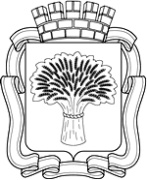 Российская ФедерацияАдминистрация города Канска
Красноярского краяПОСТАНОВЛЕНИЕО внесении изменений в постановление администрации г. Канска от 16.12.2016 № 1408В соответствии со статьей 179 Бюджетного кодекса Российской Федерации, на основании постановления администрации города Канска от 22.08.2013 № 1096 «Об утверждении Порядка принятия решений о разработке муниципальных программ города Канска, их формирования и реализации», руководствуясь статьями 30, 35 Устава города Канска, ПОСТАНОВЛЯЮ:1. Внести в постановление администрации г. Канска от 16.12.2016 № 1408 «Об утверждении муниципальной программы города Канска «Развитие культуры» (далее – постановление) следующие изменения:1.1. В приложении к постановлению «Муниципальная программа города Канска «Развитие культуры» (далее - Программа):1.1.1. В разделе 1 «Паспорт муниципальной программы города Канска» строку «Информация по ресурсному обеспечению программы города Канска, в том числе по годам реализации программы» изложить в следующей редакции:«                                                                                                                        ».                                                                                 1.2. Приложения № 1, 2, 3 к Программе изложить в новой редакции, согласно приложениям № 1, 2, 3 к настоящему постановлению соответственно.1.3. В Приложении № 4 к Программе «Подпрограмма 1 «Сохранение культурного наследия» (далее - Подпрограмма 1):1.3.1. В разделе 1 «Паспорт Подпрограммы» строку «Информация по ресурсному обеспечению подпрограммы, в том числе в разбивке по всем источникам финансирования на очередной финансовый год и плановый период» изложить в следующей редакции:«                                                                                                                       ».1.4. Приложения № 2 к Подпрограмме 1 изложить в новой редакции, согласно приложениям № 4 к настоящему постановлению.1.5. В Приложении № 5 к Программе «Подпрограмма 2 «Развитие архивного дела в городе Канске» (далее - Подпрограмма 2):1.5.1. В разделе 1 «Паспорт Подпрограммы» строку «Информация по ресурсному обеспечению подпрограммы, в том числе в разбивке по всем источникам финансирования на очередной финансовый год и плановый период» изложить в следующей редакции:«                                                                                                                       ».1.6. Приложение № 2 к Подпрограмме 2 «Развитие архивного дела в городе Канске» изложить в новой редакции, согласно приложению №5  к настоящему постановлению.                                                                                                                1.7. В приложении № 6 к Программе «Подпрограмма 3 «Поддержка искусства и народного творчества» (далее – Подпрограмма 3):1.7.1. В разделе «Паспорт Подпрограммы» строку «Информация по ресурсному обеспечению подпрограммы, в том числе в разбивке по всем источникам финансирования на очередной финансовый год и плановый период» изложить в следующей редакции:«                                                                                                                    ».1.8. Приложение № 2 к Подпрограмме 3 изложить в новой редакции, согласно приложению № 6 к настоящему постановлению.                                                                                                                1.9.  В приложении № 7 к Программе «Подпрограмма 4 «Обеспечение условий реализации программы и прочие мероприятия» (далее – Подпрограмма 4):1.9.1. В разделе 1 «Паспорт Подпрограммы» строку «Информация по ресурсному обеспечению подпрограммы, в том числе в разбивке по всем источникам финансирования на очередной финансовый год и плановый период» изложить в следующей редакции:«                                                                                                                      ».                                                                                                                     1.10. Приложения № 2 к Подпрограмме 4 изложить в новой редакции, согласно приложениям № 7 к настоящему постановлению.2. Опубликовать настоящее постановление в газете «Канский вестник», разместить на официальном сайте муниципального образования город Канск в сети Интернет.3. Контроль за исполнением настоящего постановления возложить на заместителя главы города по социальной политике Ю.А. Ломову и заместителя главы города по экономике и финансам Е.Н. Лифанскую.4. Постановление вступает в силу со дня его официального опубликования.Глава города Канска                                                                         А.М. Береснев09.10.2020 г.№914Информация по ресурсному обеспечению программы города Канска, в том числе  по годам реализации программыОбъём бюджетных ассигнований на реализацию программы составляет 769 805 327,15 руб., в том числе по годам:2017 год – 115 063 444,64 руб.;2018 год – 119 901 695,51 руб.;2019 год – 147 276 701,00 руб.;2020 год – 142 314 513,00 руб.; 2021 год – 123 825 033,00 руб.;2022 год – 121 423 940,00 руб.Из них:средства федерального бюджета – 3 824 396,65 руб.; в том числе по годам:2017 год – 7 800,00 руб.;2018 год – 8 500,00 руб.;2019 год – 8 100,00 руб.;2020 год – 3 799 996,65 руб.;2021 год-          0,00 руб.;2022 год-          0,00 руб.средства краевого бюджета – 88 001 044,05 руб.:2017 год – 14 598 526,26 руб.;2018 год – 24 434 674,44 руб.;2019 год – 38 715 029,00 руб.;2020 год – 9 394 214,35 руб.;2021 год – 429 300,00 руб.;2022 год – 429 300,00 руб.средства городского бюджета – 677 979 886,45 руб.:2017 год – 100 457 118,38 руб.;2018 год – 95 458 521,07 руб.;2019 год – 108 553 572,00 руб.;2020 год – 129 120 302,00 руб.;2021 год – 123 395 733,00 руб.;2022 год – 120 994 640,00 руб.Информация по ресурсному обеспечению подпрограммы, в том числе в разбивке по всем источникам финансирования на очередной финансовый год и плановый периодОбщий объём финансирования подпрограммы составляет 130 977 131,50 руб., в том числе по годам:2020 год – 46 123 845,50 руб.;2021 год – 42 894 143,00 руб.;2022 год – 41 959 143,00 руб.Из них:из средств городского бюджета –129 829 922,50 руб., в том числе по годам:2020 год – 45 285 836,50 руб.;2021 год – 42 739 543,00 руб.;2022 год – 41 804 543,00 руб.;из средств краевого бюджета – 1 147 209,00 руб., в том числе по годам:2020 год – 838 009,00 руб.;2021 год – 154 600,00 руб.;2022 год – 154 600,00 руб.Информация по ресурсному обеспечению подпрограммы, в том числе в разбивке по всем источникам финансирования на очередной финансовый год и плановый периодОбщий объём финансирования подпрограммы составляет 17 768 776,00 руб., в том числе по годам:2020 год – 10 455 458,00 руб.;2021 год – 3 656 659,00 руб.;2022 год – 3 656 659,00 руб.Из них:Из средств городского бюджета – 10 229 938,00 руб., в том числе по годам:2020 год – 3 466 020,00 руб.;2021 год – 3 381 959,00 руб.;2022 год – 3 381 959,00 руб.из средств краевого бюджета – 7 538 838,00 руб., в том числе по годам:2020 год – 6 989 438,00 руб.;2021 год – 274 700,00 руб.;2022 год – 274 700,00 руб.Информация по ресурсному обеспечению подпрограммы, в том числе в разбивке по всем источникам финансирования на очередной финансовый год и плановый периодОбщий объем финансирования подпрограммы 96 146 912,50 руб., из них по годам: 2020 год – 33 728 339,50 руб.;2021 год – 31 657 733,00 руб.;2022 год – 30 760 840,00 руб. Из них:Из средств краевого бюджета – 677 934,00 руб., в том числе по годам:2020 год – 667 934,00 руб.;2021 год- 0,00 руб.;2022 год- 0,00 руб.Из средств городского бюджета – 95 468 978,50 руб., из них по годам: 2020 год – 33 050 405,50 руб.;2021 год – 31 657 733,00 руб.;2022 год – 30 760 840,00 руб.Информация по ресурсному обеспечению подпрограммы, в том числе в разбивке по всем источникам финансирования на очередной финансовый год и плановый периодОбщий объем финансирования подпрограммы всего – 142 520 666,00 руб., в том числе по годам:2020 год – 51 956 870,00 руб.;2021 год – 45 566 498,00 руб.;2022 год – 44 997 298,00 руб.Из них:из средств федерального бюджета –3 799 996,65 руб., в том числе по годам:2020 год – 3 799 996,65 руб.;2021 год – 0,00 руб.;2022 год-   0,00 руб.из средств краевого бюджета –888 833,35 руб., в том числе по годам:2020 год – 888 833,35 руб.;2021 год – 0,00 руб.;2022 год-   0,00 руб.из средств городского бюджета – 137 831 836,00 рублей, в том числе по годам:2020 год – 47 268 040,00 руб.;2021 год – 45 566 498,00 руб.;2022 год – 44 997 298,00 руб.Приложение № 1
к постановлению
администрации г. Канска
от 09.10.2020 № 914Приложение № 1
к постановлению
администрации г. Канска
от 09.10.2020 № 914Приложение № 1
к постановлению
администрации г. Канска
от 09.10.2020 № 914Приложение № 1 
к  муниципальной 
программе города Канска
«Развитие культуры» Приложение № 1 
к  муниципальной 
программе города Канска
«Развитие культуры» Приложение № 1 
к  муниципальной 
программе города Канска
«Развитие культуры» ИНФОРМАЦИЯ
О РЕСУРСНОМ ОБЕСПЕЧЕНИИ МУНИЦИПАЛЬНОЙ ПРОГРАММЫ ГОРОДА
КАНСКА ЗА СЧЕТ СРЕДСТВ ГОРОДСКОГО БЮДЖЕТА, В ТОМ ЧИСЛЕ
СРЕДСТВ, ПОСТУПИВШИХ ИЗ БЮДЖЕТОВ ДРУГИХ УРОВНЕЙ БЮДЖЕТНОЙ
СИСТЕМЫ И БЮДЖЕТОВ ГОСУДАРСТВЕННЫХ ВНЕБЮДЖЕТНЫХ ФОНДОВИНФОРМАЦИЯ
О РЕСУРСНОМ ОБЕСПЕЧЕНИИ МУНИЦИПАЛЬНОЙ ПРОГРАММЫ ГОРОДА
КАНСКА ЗА СЧЕТ СРЕДСТВ ГОРОДСКОГО БЮДЖЕТА, В ТОМ ЧИСЛЕ
СРЕДСТВ, ПОСТУПИВШИХ ИЗ БЮДЖЕТОВ ДРУГИХ УРОВНЕЙ БЮДЖЕТНОЙ
СИСТЕМЫ И БЮДЖЕТОВ ГОСУДАРСТВЕННЫХ ВНЕБЮДЖЕТНЫХ ФОНДОВИНФОРМАЦИЯ
О РЕСУРСНОМ ОБЕСПЕЧЕНИИ МУНИЦИПАЛЬНОЙ ПРОГРАММЫ ГОРОДА
КАНСКА ЗА СЧЕТ СРЕДСТВ ГОРОДСКОГО БЮДЖЕТА, В ТОМ ЧИСЛЕ
СРЕДСТВ, ПОСТУПИВШИХ ИЗ БЮДЖЕТОВ ДРУГИХ УРОВНЕЙ БЮДЖЕТНОЙ
СИСТЕМЫ И БЮДЖЕТОВ ГОСУДАРСТВЕННЫХ ВНЕБЮДЖЕТНЫХ ФОНДОВИНФОРМАЦИЯ
О РЕСУРСНОМ ОБЕСПЕЧЕНИИ МУНИЦИПАЛЬНОЙ ПРОГРАММЫ ГОРОДА
КАНСКА ЗА СЧЕТ СРЕДСТВ ГОРОДСКОГО БЮДЖЕТА, В ТОМ ЧИСЛЕ
СРЕДСТВ, ПОСТУПИВШИХ ИЗ БЮДЖЕТОВ ДРУГИХ УРОВНЕЙ БЮДЖЕТНОЙ
СИСТЕМЫ И БЮДЖЕТОВ ГОСУДАРСТВЕННЫХ ВНЕБЮДЖЕТНЫХ ФОНДОВИНФОРМАЦИЯ
О РЕСУРСНОМ ОБЕСПЕЧЕНИИ МУНИЦИПАЛЬНОЙ ПРОГРАММЫ ГОРОДА
КАНСКА ЗА СЧЕТ СРЕДСТВ ГОРОДСКОГО БЮДЖЕТА, В ТОМ ЧИСЛЕ
СРЕДСТВ, ПОСТУПИВШИХ ИЗ БЮДЖЕТОВ ДРУГИХ УРОВНЕЙ БЮДЖЕТНОЙ
СИСТЕМЫ И БЮДЖЕТОВ ГОСУДАРСТВЕННЫХ ВНЕБЮДЖЕТНЫХ ФОНДОВИНФОРМАЦИЯ
О РЕСУРСНОМ ОБЕСПЕЧЕНИИ МУНИЦИПАЛЬНОЙ ПРОГРАММЫ ГОРОДА
КАНСКА ЗА СЧЕТ СРЕДСТВ ГОРОДСКОГО БЮДЖЕТА, В ТОМ ЧИСЛЕ
СРЕДСТВ, ПОСТУПИВШИХ ИЗ БЮДЖЕТОВ ДРУГИХ УРОВНЕЙ БЮДЖЕТНОЙ
СИСТЕМЫ И БЮДЖЕТОВ ГОСУДАРСТВЕННЫХ ВНЕБЮДЖЕТНЫХ ФОНДОВИНФОРМАЦИЯ
О РЕСУРСНОМ ОБЕСПЕЧЕНИИ МУНИЦИПАЛЬНОЙ ПРОГРАММЫ ГОРОДА
КАНСКА ЗА СЧЕТ СРЕДСТВ ГОРОДСКОГО БЮДЖЕТА, В ТОМ ЧИСЛЕ
СРЕДСТВ, ПОСТУПИВШИХ ИЗ БЮДЖЕТОВ ДРУГИХ УРОВНЕЙ БЮДЖЕТНОЙ
СИСТЕМЫ И БЮДЖЕТОВ ГОСУДАРСТВЕННЫХ ВНЕБЮДЖЕТНЫХ ФОНДОВИНФОРМАЦИЯ
О РЕСУРСНОМ ОБЕСПЕЧЕНИИ МУНИЦИПАЛЬНОЙ ПРОГРАММЫ ГОРОДА
КАНСКА ЗА СЧЕТ СРЕДСТВ ГОРОДСКОГО БЮДЖЕТА, В ТОМ ЧИСЛЕ
СРЕДСТВ, ПОСТУПИВШИХ ИЗ БЮДЖЕТОВ ДРУГИХ УРОВНЕЙ БЮДЖЕТНОЙ
СИСТЕМЫ И БЮДЖЕТОВ ГОСУДАРСТВЕННЫХ ВНЕБЮДЖЕТНЫХ ФОНДОВИНФОРМАЦИЯ
О РЕСУРСНОМ ОБЕСПЕЧЕНИИ МУНИЦИПАЛЬНОЙ ПРОГРАММЫ ГОРОДА
КАНСКА ЗА СЧЕТ СРЕДСТВ ГОРОДСКОГО БЮДЖЕТА, В ТОМ ЧИСЛЕ
СРЕДСТВ, ПОСТУПИВШИХ ИЗ БЮДЖЕТОВ ДРУГИХ УРОВНЕЙ БЮДЖЕТНОЙ
СИСТЕМЫ И БЮДЖЕТОВ ГОСУДАРСТВЕННЫХ ВНЕБЮДЖЕТНЫХ ФОНДОВИНФОРМАЦИЯ
О РЕСУРСНОМ ОБЕСПЕЧЕНИИ МУНИЦИПАЛЬНОЙ ПРОГРАММЫ ГОРОДА
КАНСКА ЗА СЧЕТ СРЕДСТВ ГОРОДСКОГО БЮДЖЕТА, В ТОМ ЧИСЛЕ
СРЕДСТВ, ПОСТУПИВШИХ ИЗ БЮДЖЕТОВ ДРУГИХ УРОВНЕЙ БЮДЖЕТНОЙ
СИСТЕМЫ И БЮДЖЕТОВ ГОСУДАРСТВЕННЫХ ВНЕБЮДЖЕТНЫХ ФОНДОВИНФОРМАЦИЯ
О РЕСУРСНОМ ОБЕСПЕЧЕНИИ МУНИЦИПАЛЬНОЙ ПРОГРАММЫ ГОРОДА
КАНСКА ЗА СЧЕТ СРЕДСТВ ГОРОДСКОГО БЮДЖЕТА, В ТОМ ЧИСЛЕ
СРЕДСТВ, ПОСТУПИВШИХ ИЗ БЮДЖЕТОВ ДРУГИХ УРОВНЕЙ БЮДЖЕТНОЙ
СИСТЕМЫ И БЮДЖЕТОВ ГОСУДАРСТВЕННЫХ ВНЕБЮДЖЕТНЫХ ФОНДОВИНФОРМАЦИЯ
О РЕСУРСНОМ ОБЕСПЕЧЕНИИ МУНИЦИПАЛЬНОЙ ПРОГРАММЫ ГОРОДА
КАНСКА ЗА СЧЕТ СРЕДСТВ ГОРОДСКОГО БЮДЖЕТА, В ТОМ ЧИСЛЕ
СРЕДСТВ, ПОСТУПИВШИХ ИЗ БЮДЖЕТОВ ДРУГИХ УРОВНЕЙ БЮДЖЕТНОЙ
СИСТЕМЫ И БЮДЖЕТОВ ГОСУДАРСТВЕННЫХ ВНЕБЮДЖЕТНЫХ ФОНДОВИНФОРМАЦИЯ
О РЕСУРСНОМ ОБЕСПЕЧЕНИИ МУНИЦИПАЛЬНОЙ ПРОГРАММЫ ГОРОДА
КАНСКА ЗА СЧЕТ СРЕДСТВ ГОРОДСКОГО БЮДЖЕТА, В ТОМ ЧИСЛЕ
СРЕДСТВ, ПОСТУПИВШИХ ИЗ БЮДЖЕТОВ ДРУГИХ УРОВНЕЙ БЮДЖЕТНОЙ
СИСТЕМЫ И БЮДЖЕТОВ ГОСУДАРСТВЕННЫХ ВНЕБЮДЖЕТНЫХ ФОНДОВИНФОРМАЦИЯ
О РЕСУРСНОМ ОБЕСПЕЧЕНИИ МУНИЦИПАЛЬНОЙ ПРОГРАММЫ ГОРОДА
КАНСКА ЗА СЧЕТ СРЕДСТВ ГОРОДСКОГО БЮДЖЕТА, В ТОМ ЧИСЛЕ
СРЕДСТВ, ПОСТУПИВШИХ ИЗ БЮДЖЕТОВ ДРУГИХ УРОВНЕЙ БЮДЖЕТНОЙ
СИСТЕМЫ И БЮДЖЕТОВ ГОСУДАРСТВЕННЫХ ВНЕБЮДЖЕТНЫХ ФОНДОВИНФОРМАЦИЯ
О РЕСУРСНОМ ОБЕСПЕЧЕНИИ МУНИЦИПАЛЬНОЙ ПРОГРАММЫ ГОРОДА
КАНСКА ЗА СЧЕТ СРЕДСТВ ГОРОДСКОГО БЮДЖЕТА, В ТОМ ЧИСЛЕ
СРЕДСТВ, ПОСТУПИВШИХ ИЗ БЮДЖЕТОВ ДРУГИХ УРОВНЕЙ БЮДЖЕТНОЙ
СИСТЕМЫ И БЮДЖЕТОВ ГОСУДАРСТВЕННЫХ ВНЕБЮДЖЕТНЫХ ФОНДОВ№ п/пСтатус  (муниципальная программа города Канска,подпрограмма)Наименование  муниципальной программы города Канска, подпрограммыНаименование главного распорядителя бюджетных средств (далее -ГРБС)Код бюджетной классификации Код бюджетной классификации Код бюджетной классификации Код бюджетной классификации Объем бюджетных(внебюджетных) ассигнований, в том числе по годам реализации муниципальной программы города Канска  Объем бюджетных(внебюджетных) ассигнований, в том числе по годам реализации муниципальной программы города Канска  Объем бюджетных(внебюджетных) ассигнований, в том числе по годам реализации муниципальной программы города Канска  Объем бюджетных(внебюджетных) ассигнований, в том числе по годам реализации муниципальной программы города Канска  Объем бюджетных(внебюджетных) ассигнований, в том числе по годам реализации муниципальной программы города Канска  Объем бюджетных(внебюджетных) ассигнований, в том числе по годам реализации муниципальной программы города Канска  Итого на 2017-2022 годы№ п/пСтатус  (муниципальная программа города Канска,подпрограмма)Наименование  муниципальной программы города Канска, подпрограммыНаименование главного распорядителя бюджетных средств (далее -ГРБС)Код бюджетной классификации Код бюджетной классификации Код бюджетной классификации Код бюджетной классификации Объем бюджетных(внебюджетных) ассигнований, в том числе по годам реализации муниципальной программы города Канска  Объем бюджетных(внебюджетных) ассигнований, в том числе по годам реализации муниципальной программы города Канска  Объем бюджетных(внебюджетных) ассигнований, в том числе по годам реализации муниципальной программы города Канска  Объем бюджетных(внебюджетных) ассигнований, в том числе по годам реализации муниципальной программы города Канска  Объем бюджетных(внебюджетных) ассигнований, в том числе по годам реализации муниципальной программы города Канска  Объем бюджетных(внебюджетных) ассигнований, в том числе по годам реализации муниципальной программы города Канска  Итого на 2017-2022 годы№ п/пСтатус  (муниципальная программа города Канска,подпрограмма)Наименование  муниципальной программы города Канска, подпрограммыНаименование главного распорядителя бюджетных средств (далее -ГРБС)ГРБСРзПрЦСРВР201720182019202020212022Итого на 2017-2022 годы№ п/пСтатус  (муниципальная программа города Канска,подпрограмма)Наименование  муниципальной программы города Канска, подпрограммыНаименование главного распорядителя бюджетных средств (далее -ГРБС)ГРБСРзПрЦСРВР201720182019202020212022Итого на 2017-2022 годы1234567891011121314151Муниципальная программаРазвитие культурывсего расходные обязательства по муниципальной программе города КанскаХХХХ115 063 444,64119 901 695,51147 276 701,00142 314 513,00123 825 033,00121 423 940,00769 805 327,151Муниципальная программаРазвитие культурыв том числе по ГРБС:1Муниципальная программаРазвитие культурыОтдел культуры администрации г. Канска915 ХХ Х 112 365 195,17115 362 161,40139 802 650,00131 859 055,00120 168 374,00117 767 281,00737 324 716,571Администрация г. Канска901ХХХ2 698 249,474 539 534,117 474 051,0010 455 458,003 656 659,003 656 659,0032 480 610,581.1Подпрограмма 1Сохранение культурного наследиявсего расходные обязательства по подпрограммеХ ХХХ38 361 681,8540 298 118,2656 009 215,0046 123 845,5042 894 143,0041 959 143,00265 646 146,611.1Подпрограмма 1Сохранение культурного наследиявсего расходные обязательства по подпрограммеХ ХХХ38 361 681,8540 298 118,2656 009 215,0046 123 845,5042 894 143,0041 959 143,00265 646 146,611.1Подпрограмма 1Сохранение культурного наследияв том числе по ГРБС:1.1Подпрограмма 1Сохранение культурного наследияОтдел культуры администрация г. Канска915ХХХ38 361 681,8540 298 118,2656 009 215,0046 123 845,5042 894 143,0041 959 143,00265 646 146,611.2Подпрограмма 2Развитие архивного дела в городе Канскевсего расходные обязательства по подпрограммеХХХХ2 698 249,474 539 534,117 474 051,0010 455 458,003 656 659,003 656 659,0032 480 610,581.2Подпрограмма 2Развитие архивного дела в городе Канскевсего расходные обязательства по подпрограммеХХХХ2 698 249,474 539 534,117 474 051,0010 455 458,003 656 659,003 656 659,0032 480 610,581.2Подпрограмма 2Развитие архивного дела в городе Канскев том числе по ГРБС:1.2Подпрограмма 2Развитие архивного дела в городе КанскеАдминистрация г. Канска901ХХХ2 698 249,474 539 534,117 474 051,0010 455 458,003 656 659,003 656 659,0032 480 610,581.3Подпрограмма 3 Поддержка искусства и народного творчествавсего расходные обязательства по подпрограммеХХХХ31 324 026,2632 133 406,6237 382 351,0033 728 339,5031 657 733,0030 760 840,00196 986 696,381.3Подпрограмма 3 Поддержка искусства и народного творчестваХХХХ31 324 026,2632 133 406,6237 382 351,0033 728 339,5031 657 733,0030 760 840,00196 986 696,381.3Подпрограмма 3 Поддержка искусства и народного творчествав том числе по ГРБС:1.3Подпрограмма 3 Поддержка искусства и народного творчестваОтдел культуры администрации г. Канска915ХХХ31 324 026,2632 133 406,6237 382 351,0033 728 339,5031 657 733,0030 760 840,00196 986 696,381.4Подпрограмма 4Обеспечение условий реализации программы и прочие мероприятиявсего расходные обязательства по подпрограммеХХХХ42 679 487,0642 930 636,5246 411 084,0051 956 870,0045 566 498,0044 997 298,00274 541 873,581.4Подпрограмма 4Обеспечение условий реализации программы и прочие мероприятиявсего расходные обязательства по подпрограммеХХХХ42 679 487,0642 930 636,5246 411 084,0051 956 870,0045 566 498,0044 997 298,00274 541 873,581.4Подпрограмма 4Обеспечение условий реализации программы и прочие мероприятияв том числе по ГРБС:1.4Подпрограмма 4Обеспечение условий реализации программы и прочие мероприятияОтдел культуры администрации г. Канска915ХХХ42 679 487,0642 930 636,5246 411 084,0051 956 870,0045 566 498,0044 997 298,00274 541 873,581.5.Подпрограмма 5Сохранение и развитие этнокультурных традиций народов на территории муниципального образования город Кансквсего расходные обязательства по подпрограммеХХХХ00050 000,0050 000,0050 000,00150 000,001.5.Подпрограмма 5Сохранение и развитие этнокультурных традиций народов на территории муниципального образования город Канскв том числе по ГРБС:0,001.5.Подпрограмма 5Сохранение и развитие этнокультурных традиций народов на территории муниципального образования город КанскОтдел культуры администрации г. Канска915ХХХ00050 000,0050 000,0050 000,00150 000,00Приложение № 2
к постановлению
администрации г. Канска
от 09.10.2020 г. № 914Приложение № 2
к постановлению
администрации г. Канска
от 09.10.2020 г. № 914Приложение № 2 
к  муниципальной 
программе города Канска
«Развитие культуры»Приложение № 2 
к  муниципальной 
программе города Канска
«Развитие культуры»ИНФОРМАЦИЯ
ОБ ИСТОЧНИКАХ ФИНАНСИРОВАНИЯ ПОДПРОГРАММ, ОТДЕЛЬНЫХ
МЕРОПРИЯТИЙ МУНИЦИПАЛЬНОЙ ПРОГРАММЫ ГОРОДА КАНСКА (СРЕДСТВА
ГОРОДСКОГО БЮДЖЕТА, В ТОМ ЧИСЛЕ СРЕДСТВА, ПОСТУПИВШИЕ
ИЗ БЮДЖЕТОВ ДРУГИХ УРОВНЕЙ БЮДЖЕТНОЙ СИСТЕМЫ, БЮДЖЕТОВ
ГОСУДАРСТВЕННЫХ ВНЕБЮДЖЕТНЫХ ФОНДОВ)ИНФОРМАЦИЯ
ОБ ИСТОЧНИКАХ ФИНАНСИРОВАНИЯ ПОДПРОГРАММ, ОТДЕЛЬНЫХ
МЕРОПРИЯТИЙ МУНИЦИПАЛЬНОЙ ПРОГРАММЫ ГОРОДА КАНСКА (СРЕДСТВА
ГОРОДСКОГО БЮДЖЕТА, В ТОМ ЧИСЛЕ СРЕДСТВА, ПОСТУПИВШИЕ
ИЗ БЮДЖЕТОВ ДРУГИХ УРОВНЕЙ БЮДЖЕТНОЙ СИСТЕМЫ, БЮДЖЕТОВ
ГОСУДАРСТВЕННЫХ ВНЕБЮДЖЕТНЫХ ФОНДОВ)ИНФОРМАЦИЯ
ОБ ИСТОЧНИКАХ ФИНАНСИРОВАНИЯ ПОДПРОГРАММ, ОТДЕЛЬНЫХ
МЕРОПРИЯТИЙ МУНИЦИПАЛЬНОЙ ПРОГРАММЫ ГОРОДА КАНСКА (СРЕДСТВА
ГОРОДСКОГО БЮДЖЕТА, В ТОМ ЧИСЛЕ СРЕДСТВА, ПОСТУПИВШИЕ
ИЗ БЮДЖЕТОВ ДРУГИХ УРОВНЕЙ БЮДЖЕТНОЙ СИСТЕМЫ, БЮДЖЕТОВ
ГОСУДАРСТВЕННЫХ ВНЕБЮДЖЕТНЫХ ФОНДОВ)ИНФОРМАЦИЯ
ОБ ИСТОЧНИКАХ ФИНАНСИРОВАНИЯ ПОДПРОГРАММ, ОТДЕЛЬНЫХ
МЕРОПРИЯТИЙ МУНИЦИПАЛЬНОЙ ПРОГРАММЫ ГОРОДА КАНСКА (СРЕДСТВА
ГОРОДСКОГО БЮДЖЕТА, В ТОМ ЧИСЛЕ СРЕДСТВА, ПОСТУПИВШИЕ
ИЗ БЮДЖЕТОВ ДРУГИХ УРОВНЕЙ БЮДЖЕТНОЙ СИСТЕМЫ, БЮДЖЕТОВ
ГОСУДАРСТВЕННЫХ ВНЕБЮДЖЕТНЫХ ФОНДОВ)ИНФОРМАЦИЯ
ОБ ИСТОЧНИКАХ ФИНАНСИРОВАНИЯ ПОДПРОГРАММ, ОТДЕЛЬНЫХ
МЕРОПРИЯТИЙ МУНИЦИПАЛЬНОЙ ПРОГРАММЫ ГОРОДА КАНСКА (СРЕДСТВА
ГОРОДСКОГО БЮДЖЕТА, В ТОМ ЧИСЛЕ СРЕДСТВА, ПОСТУПИВШИЕ
ИЗ БЮДЖЕТОВ ДРУГИХ УРОВНЕЙ БЮДЖЕТНОЙ СИСТЕМЫ, БЮДЖЕТОВ
ГОСУДАРСТВЕННЫХ ВНЕБЮДЖЕТНЫХ ФОНДОВ)ИНФОРМАЦИЯ
ОБ ИСТОЧНИКАХ ФИНАНСИРОВАНИЯ ПОДПРОГРАММ, ОТДЕЛЬНЫХ
МЕРОПРИЯТИЙ МУНИЦИПАЛЬНОЙ ПРОГРАММЫ ГОРОДА КАНСКА (СРЕДСТВА
ГОРОДСКОГО БЮДЖЕТА, В ТОМ ЧИСЛЕ СРЕДСТВА, ПОСТУПИВШИЕ
ИЗ БЮДЖЕТОВ ДРУГИХ УРОВНЕЙ БЮДЖЕТНОЙ СИСТЕМЫ, БЮДЖЕТОВ
ГОСУДАРСТВЕННЫХ ВНЕБЮДЖЕТНЫХ ФОНДОВ)ИНФОРМАЦИЯ
ОБ ИСТОЧНИКАХ ФИНАНСИРОВАНИЯ ПОДПРОГРАММ, ОТДЕЛЬНЫХ
МЕРОПРИЯТИЙ МУНИЦИПАЛЬНОЙ ПРОГРАММЫ ГОРОДА КАНСКА (СРЕДСТВА
ГОРОДСКОГО БЮДЖЕТА, В ТОМ ЧИСЛЕ СРЕДСТВА, ПОСТУПИВШИЕ
ИЗ БЮДЖЕТОВ ДРУГИХ УРОВНЕЙ БЮДЖЕТНОЙ СИСТЕМЫ, БЮДЖЕТОВ
ГОСУДАРСТВЕННЫХ ВНЕБЮДЖЕТНЫХ ФОНДОВ)ИНФОРМАЦИЯ
ОБ ИСТОЧНИКАХ ФИНАНСИРОВАНИЯ ПОДПРОГРАММ, ОТДЕЛЬНЫХ
МЕРОПРИЯТИЙ МУНИЦИПАЛЬНОЙ ПРОГРАММЫ ГОРОДА КАНСКА (СРЕДСТВА
ГОРОДСКОГО БЮДЖЕТА, В ТОМ ЧИСЛЕ СРЕДСТВА, ПОСТУПИВШИЕ
ИЗ БЮДЖЕТОВ ДРУГИХ УРОВНЕЙ БЮДЖЕТНОЙ СИСТЕМЫ, БЮДЖЕТОВ
ГОСУДАРСТВЕННЫХ ВНЕБЮДЖЕТНЫХ ФОНДОВ)ИНФОРМАЦИЯ
ОБ ИСТОЧНИКАХ ФИНАНСИРОВАНИЯ ПОДПРОГРАММ, ОТДЕЛЬНЫХ
МЕРОПРИЯТИЙ МУНИЦИПАЛЬНОЙ ПРОГРАММЫ ГОРОДА КАНСКА (СРЕДСТВА
ГОРОДСКОГО БЮДЖЕТА, В ТОМ ЧИСЛЕ СРЕДСТВА, ПОСТУПИВШИЕ
ИЗ БЮДЖЕТОВ ДРУГИХ УРОВНЕЙ БЮДЖЕТНОЙ СИСТЕМЫ, БЮДЖЕТОВ
ГОСУДАРСТВЕННЫХ ВНЕБЮДЖЕТНЫХ ФОНДОВ)ИНФОРМАЦИЯ
ОБ ИСТОЧНИКАХ ФИНАНСИРОВАНИЯ ПОДПРОГРАММ, ОТДЕЛЬНЫХ
МЕРОПРИЯТИЙ МУНИЦИПАЛЬНОЙ ПРОГРАММЫ ГОРОДА КАНСКА (СРЕДСТВА
ГОРОДСКОГО БЮДЖЕТА, В ТОМ ЧИСЛЕ СРЕДСТВА, ПОСТУПИВШИЕ
ИЗ БЮДЖЕТОВ ДРУГИХ УРОВНЕЙ БЮДЖЕТНОЙ СИСТЕМЫ, БЮДЖЕТОВ
ГОСУДАРСТВЕННЫХ ВНЕБЮДЖЕТНЫХ ФОНДОВ)ИНФОРМАЦИЯ
ОБ ИСТОЧНИКАХ ФИНАНСИРОВАНИЯ ПОДПРОГРАММ, ОТДЕЛЬНЫХ
МЕРОПРИЯТИЙ МУНИЦИПАЛЬНОЙ ПРОГРАММЫ ГОРОДА КАНСКА (СРЕДСТВА
ГОРОДСКОГО БЮДЖЕТА, В ТОМ ЧИСЛЕ СРЕДСТВА, ПОСТУПИВШИЕ
ИЗ БЮДЖЕТОВ ДРУГИХ УРОВНЕЙ БЮДЖЕТНОЙ СИСТЕМЫ, БЮДЖЕТОВ
ГОСУДАРСТВЕННЫХ ВНЕБЮДЖЕТНЫХ ФОНДОВ)№ п/пСтатус (муниципальная программа города Канска, подпрограмма)Наименование муниципальной программы, подпрограммы Уровень бюджетной системы/источники финансированияОбъем бюджетных(внебюджетных) ассигнований, в том числе по годам реализации муниципальной программы города Канска  Объем бюджетных(внебюджетных) ассигнований, в том числе по годам реализации муниципальной программы города Канска  Объем бюджетных(внебюджетных) ассигнований, в том числе по годам реализации муниципальной программы города Канска  Объем бюджетных(внебюджетных) ассигнований, в том числе по годам реализации муниципальной программы города Канска  Объем бюджетных(внебюджетных) ассигнований, в том числе по годам реализации муниципальной программы города Канска  Объем бюджетных(внебюджетных) ассигнований, в том числе по годам реализации муниципальной программы города Канска  Итого на 2017-2022 годы№ п/пСтатус (муниципальная программа города Канска, подпрограмма)Наименование муниципальной программы, подпрограммы Уровень бюджетной системы/источники финансированияОбъем бюджетных(внебюджетных) ассигнований, в том числе по годам реализации муниципальной программы города Канска  Объем бюджетных(внебюджетных) ассигнований, в том числе по годам реализации муниципальной программы города Канска  Объем бюджетных(внебюджетных) ассигнований, в том числе по годам реализации муниципальной программы города Канска  Объем бюджетных(внебюджетных) ассигнований, в том числе по годам реализации муниципальной программы города Канска  Объем бюджетных(внебюджетных) ассигнований, в том числе по годам реализации муниципальной программы города Канска  Объем бюджетных(внебюджетных) ассигнований, в том числе по годам реализации муниципальной программы города Канска  Итого на 2017-2022 годы№ п/пСтатус (муниципальная программа города Канска, подпрограмма)Наименование муниципальной программы, подпрограммы Уровень бюджетной системы/источники финансирования201720182019202020212022Итого на 2017-2022 годы123456789101муниципальная программаРазвитие культурыВсего                    115 063 444,64119 901 695,51147 276 701,00142 314 513,00123 825 033,00121 423 940,00769 805 327,151муниципальная программаРазвитие культурыв том числе:             1муниципальная программаРазвитие культурыгородской бюджет 100 457 118,3895 458 521,07108 553 572,00129 120 302,00123 395 733,00120 994 640,00677 979 886,451муниципальная программаРазвитие культурыкраевой бюджет14 598 526,2624 434 674,4438 715 029,009 394 214,35429 300,00429 300,0088 001 044,051муниципальная программаРазвитие культурыфедеральный7 800,008 500,008 100,003 799 996,650,000,003 824 396,651муниципальная программаРазвитие культурывнебюджетные источники0,000,000,000,000,000,001.1подпрограмма 1Сохранение культурного наследияОтдел культуры администрации г. Канска, всего                    38 361 681,8540 298 118,2656 009 215,0046 123 845,5042 894 143,0041 959 143,00265 646 146,611.1подпрограмма 1Сохранение культурного наследияв том числе:             1.1подпрограмма 1Сохранение культурного наследиягородской бюджет30 205 238,8528 824 552,2632 772 565,0045 285 836,5042 739 543,0041 804 543,00221 632 278,611.1подпрограмма 1Сохранение культурного наследиякраевой бюджет8 148 643,0011 465 066,0023 228 550,00838 009,00154 600,00154 600,0043 989 468,001.1подпрограмма 1Сохранение культурного наследияфедеральный7 800,008 500,008 100,000,000,000,0024 400,001.1подпрограмма 1Сохранение культурного наследиявнебюджетные источники0,000,000,000,000,000,001.2подпрограмма 2Развитие архивного дела в городе КанскеАдминистрация города Канска, всего                    2 698 249,474 539 534,117 474 051,0010 455 458,003 656 659,003 656 659,0032 480 610,581.2подпрограмма 2Развитие архивного дела в городе Канскев том числе:             1.2подпрограмма 2Развитие архивного дела в городе Канскегородской бюджет2 464 181,312 964 803,113 102 514,003 466 020,003 381 959,003 381 959,0018 761 436,421.2подпрограмма 2Развитие архивного дела в городе Канскекраевой бюджет234 068,161 574 731,004 371 537,006 989 438,00274 700,00274 700,0013 719 174,161.2подпрограмма 2Развитие архивного дела в городе Канскефедеральный0,000,000,000,000,000,000,001.2подпрограмма 2Развитие архивного дела в городе Канскевнебюджетные источники0,000,000,000,000,000,000,001.3подпрограмма 3Поддержка искусства и народного творчестваОтдел культуры администрации г. Канска, всего                    31 324 026,2632 133 406,6237 382 351,0033 728 339,5031 657 733,0030 760 840,00196 986 696,381.3подпрограмма 3Поддержка искусства и народного творчествав том числе:             1.3подпрограмма 3Поддержка искусства и народного творчествагородской бюджет27 799 527,2626 483 860,6230 478 086,0033 050 405,5031 657 733,0030 760 840,00180 230 452,381.3подпрограмма 3Поддержка искусства и народного творчествакраевой бюджет3 524 499,005 649 546,006 904 265,00677 934,000,000,0016 756 244,001.3подпрограмма 3Поддержка искусства и народного творчествафедеральный0,000,000,000,000,000,000,001.3подпрограмма 3Поддержка искусства и народного творчествавнебюджетные источники0,000,000,000,000,000,000,001.4подпрограмма 4Обеспечение условий реализации программы и прочие мероприятияОтдел культуры администрации г. Канска, всего                    42 679 487,0642 930 636,5246 411 084,0051 956 870,0045 566 498,0044 997 298,00274 541 873,581.4подпрограмма 4Обеспечение условий реализации программы и прочие мероприятияв том числе:             1.4подпрограмма 4Обеспечение условий реализации программы и прочие мероприятиягородской бюджет39 988 170,9637 185 305,0842 200 407,0047 268 040,0045 566 498,0044 997 298,00257 205 719,041.4подпрограмма 4Обеспечение условий реализации программы и прочие мероприятиякраевой бюджет2 691 316,105 745 331,444 210 677,00888 833,350,000,0013 536 157,891.4подпрограмма 4Обеспечение условий реализации программы и прочие мероприятияфедеральный0,000,000,003 799 996,650,000,003 799 996,651.4подпрограмма 4Обеспечение условий реализации программы и прочие мероприятиявнебюджетные источники0,000,000,000,000,000,001.5подпрограмма 5Сохранение и развитие этнокультурных традиций народов на территории муниципального образования город КанскОтдел культуры администрации г. Канска, всего                    0,000,000,0050 000,0050 000,0050 000,00150 000,001.5подпрограмма 5Сохранение и развитие этнокультурных традиций народов на территории муниципального образования город Канскв том числе:             1.5подпрограмма 5Сохранение и развитие этнокультурных традиций народов на территории муниципального образования город Канскгородской бюджет0,000,000,0050 000,0050 000,0050 000,00150 000,001.5подпрограмма 5Сохранение и развитие этнокультурных традиций народов на территории муниципального образования город Кансккраевой бюджет0,000,000,000,000,000,000,001.5подпрограмма 5Сохранение и развитие этнокультурных традиций народов на территории муниципального образования город Канскфедеральный0,000,000,000,000,000,000,001.5подпрограмма 5Сохранение и развитие этнокультурных традиций народов на территории муниципального образования город Кансквнебюджетные источники0,000,000,000,000,000,000,00Приложение № 3
к постановлению
администрации г. Канска
от 09.10.2020 № 914Приложение № 3
к постановлению
администрации г. Канска
от 09.10.2020 № 914Приложение №3                                                                                    к муниципальной программе города Канска "Развитие культуры"Приложение №3                                                                                    к муниципальной программе города Канска "Развитие культуры"Информация о сводных показателях муниципальных заданийИнформация о сводных показателях муниципальных заданийИнформация о сводных показателях муниципальных заданийИнформация о сводных показателях муниципальных заданийИнформация о сводных показателях муниципальных заданийИнформация о сводных показателях муниципальных заданий№ п/пНаименование муниципальной услуги (работы)Содержание муниципальной услуги (работы)Наименование и значение показателя объема муниципальной услуги (работы)Значение показателя объема муниципальной услуги (работы) по годам реализации муниципальной программы города КанскаЗначение показателя объема муниципальной услуги (работы) по годам реализации муниципальной программы города КанскаЗначение показателя объема муниципальной услуги (работы) по годам реализации муниципальной программы города Канска№ п/пНаименование муниципальной услуги (работы)Содержание муниципальной услуги (работы)Наименование и значение показателя объема муниципальной услуги (работы)202020212022А1234561.Библиотечное, библиографическое и информационное обслуживание пользователей библиотеки (услуга)количество посещений (единица)324 507324 587324 6571.Расходы городского бюджета на оказание муниципальной услуги, рублей27 429 356,0025 907 220,0025 389 220,002.Библиографическая обработка документов и создание каталогов (работа)количество документов (единица)1 3001 3001 3002.Расходы городского бюджета на выполнение муниципальной работы, рублей9 637 341,009 102 537,008 920 537,00Муниципальное бюджетное учреждение культуры "Централизованная библиотечная система г. Канска"37 066 697,0035 009 757,0034 309 757,004.Формирование, учет, изучение, обеспечение физического сохранения и безопасности музейных предметов, музейных коллекций (работа)количество предметов (единица)22 10022 30022 5004.Расходы городского бюджета на выполнение муниципальной работы, рублей2 889 733,502 810 080,002 725 950,005.Публичный показ музейных предметов и музейных коллекций (услуга)число посетителей (человек) 28 20028 50029 3005.Расходы городского бюджета на оказание муниципальной услуги, рублей5 343 123,005 039 306,004 888 436,00Муниципальное бюджетное учреждение культуры "Канский краеведческий музей"8 232 856,507 849 386,007 614 386,006Организация деятельности клубных формирований и форимирований самодеятельного народного творчества (работа) количество клубных формирований (единица)7373736Расходы городского бюджета на выполнение муниципальной работы, рублей18 580 590,5020 311 837,0019 736 928,007Организация и проведение культурно-массовых мероприятийкультурно-массовые (иные зрелищные мероприятияколичество проведенных мероприятий (единица)2222227Расходы городского бюджета на оказание муниципальной услуги, рублей15 177 749,0011 375 896,0011 053 912,00Муниципальное бюджетное учреждение культуры "Городской Дом культуры г.Канска"33 758 339,5031 687 733,0030 790 840,008Реализация дополнительных общеразвивающих программ (услуга)художественнаяколичество человеко-часов                                                                                                                                                                                                                                      1040,0520,0510,08Расходы городского бюджета на оказание муниципальной услуги, рублей701 013,00655 596,00635 772,009Реализация дополнительных предпрофессиолнальных программ в области искусств (услуга)живописьколичество человеко-часов                                                                                                                                                                                                                                      7613,08212,08910,09Расходы городского бюджета на оказание муниципальной услуги, рублей5 140 763,004 807 701,004 662 325,0010Реализация дополнительных общеобразовательных предпрофессиональных программ в области искусств  (услуга)струнные инструментыколичество человеко-часов                                                                                                                                                                                                                                      5988.97888,07888,010Расходы городского бюджета на оказание муниципальной услуги, рублей1 970 505,001 307 150,001 294 065,0011Реализация дополнительных общеобразовательных предпрофессиональных программ в области искусств (услуга)фортепианоколичество человеко-часов                                                                                                                                                                                                                                      32590,036115,236115,211Расходы городского бюджета на оказание муниципальной услуги, рублей11 118 819,009 737 529,009 641 332,0012Реализация дополнительных общеобразовательных предпрофессиональных программ в области искусств  (услуга)народные инструментыколичество человеко-часов                                                                                                                                                                                                                                      18149,020142,620142,612Расходы городского бюджета на оказание муниципальной услуги, рублей6 183 890,004 704 165,004 657 697,0013Реализация дополнительных общеобразовательных предпрофессиональных программ в области искусств  (услуга)хоровое пениеколичество человеко-часов                                                                                                                                                                                                                                      7787,48525,48525,413Расходы городского бюджета на оказание муниципальной услуги, рублей2 916 782,002 437 205,002 413 926,0014Реализация дополнительных предпрофессиональных программ в области искусств  (услуга)хореографическое творчествоколичество человеко-часов2 632,03 048,03 048,014Расходы городского бюджета на оказание муниципальной услуги, рублей851 198,00601 322,00595 253,0015Реализация дополнительных предпрофессиональных программ в области искусств  (услуга)духовые и ударные инструментыколичество человеко-часов1 351,02 540,52 540,515Расходы городского бюджета на оказание муниципальной услуги, рублей478 362,00449 853,00445 393,0015Реализация дополнительных предпрофессиональных программ в области искусств  (услуга)музыкальный фольклорколичество человеко-часов690,001 167,51 167,515Расходы городского бюджета на оказание муниципальной услуги, рублей223 863,00151 594,00150 064,0015Реализация дополнительных предпрофессиональных программ в области искусств  (услуга)искусство театраколичество человеко-часов1 104,01 936,01 936,015Расходы городского бюджета на оказание муниципальной услуги, рублей356 618,00265 290,00262 612,0016Реализация дополнительных предпрофессиональных программ в области искусств  (услуга)народное пениеколичество человеко-часов0,000,002 210,016Расходы городского бюджета на оказание муниципальной услуги, рублей0,000,00114 130,0017Реализация дополнительных общеразвивающих программ (услуга) (МБУДО ДМШ № 2, МБУДО "ДШИ №1" г. Канска)количество человеко-часов43802,038504,038504,017Расходы городского бюджета на оказание муниципальной услуги, рублей14 601 136,6817 546 924,0017 257 560,00МБУДО ДМШ № 2,МБУДО ДХШ,МБУДО "ДШИ № 1" г. Канска44 542 949,6842 664 329,0042 130 129,00Итого:123 600 842,68117 211 205,00114 845 112,00Приложение № 4
к постановлению
администрации г. Канска
от 09.10.2020 г. № 914Приложение № 4
к постановлению
администрации г. Канска
от 09.10.2020 г. № 914Приложение № 4
к постановлению
администрации г. Канска
от 09.10.2020 г. № 914Приложение № 2
к подпрограмме 1 «Сохранение культурного наследия»Приложение № 2
к подпрограмме 1 «Сохранение культурного наследия»Приложение № 2
к подпрограмме 1 «Сохранение культурного наследия»Перечень мероприятий подпрограммы  «Сохранение культурного наследия»Перечень мероприятий подпрограммы  «Сохранение культурного наследия»Перечень мероприятий подпрограммы  «Сохранение культурного наследия»Перечень мероприятий подпрограммы  «Сохранение культурного наследия»Перечень мероприятий подпрограммы  «Сохранение культурного наследия»Перечень мероприятий подпрограммы  «Сохранение культурного наследия»Перечень мероприятий подпрограммы  «Сохранение культурного наследия»Перечень мероприятий подпрограммы  «Сохранение культурного наследия»Перечень мероприятий подпрограммы  «Сохранение культурного наследия»Перечень мероприятий подпрограммы  «Сохранение культурного наследия»Перечень мероприятий подпрограммы  «Сохранение культурного наследия»Перечень мероприятий подпрограммы  «Сохранение культурного наследия»№ п/пЦели, задачи, мероприятия подпрограммыГРБСКод бюджетной классификацииКод бюджетной классификацииКод бюджетной классификацииКод бюджетной классификацииРасходы по годам реализации программы (рублей)                                                                            Расходы по годам реализации программы (рублей)                                                                            Расходы по годам реализации программы (рублей)                                                                            Расходы по годам реализации программы (рублей)                                                                            Ожидаемый непосредственный результат (краткое описание)от реализации подпрограммного мероприятия (в том числе в натуральном выражении)Ожидаемый непосредственный результат (краткое описание)от реализации подпрограммного мероприятия (в том числе в натуральном выражении)№ п/пЦели, задачи, мероприятия подпрограммыГРБСГРБСРзПрЦСРВР2020 год 2021 год2022 годИтого на 2020-2022 годыОжидаемый непосредственный результат (краткое описание)от реализации подпрограммного мероприятия (в том числе в натуральном выражении)Ожидаемый непосредственный результат (краткое описание)от реализации подпрограммного мероприятия (в том числе в натуральном выражении)1.Цель: сохранение и эффективное использование единого культурного пространства, культурных ценностей, норм, традиций и обычаевЦель: сохранение и эффективное использование единого культурного пространства, культурных ценностей, норм, традиций и обычаевЦель: сохранение и эффективное использование единого культурного пространства, культурных ценностей, норм, традиций и обычаевЦель: сохранение и эффективное использование единого культурного пространства, культурных ценностей, норм, традиций и обычаевЦель: сохранение и эффективное использование единого культурного пространства, культурных ценностей, норм, традиций и обычаевЦель: сохранение и эффективное использование единого культурного пространства, культурных ценностей, норм, традиций и обычаевЦель: сохранение и эффективное использование единого культурного пространства, культурных ценностей, норм, традиций и обычаевЦель: сохранение и эффективное использование единого культурного пространства, культурных ценностей, норм, традиций и обычаевЦель: сохранение и эффективное использование единого культурного пространства, культурных ценностей, норм, традиций и обычаевЦель: сохранение и эффективное использование единого культурного пространства, культурных ценностей, норм, традиций и обычаевЦель: сохранение и эффективное использование единого культурного пространства, культурных ценностей, норм, традиций и обычаевЦель: сохранение и эффективное использование единого культурного пространства, культурных ценностей, норм, традиций и обычаев1.1Задача 1. Развитие библиотечного делаЗадача 1. Развитие библиотечного делаЗадача 1. Развитие библиотечного делаЗадача 1. Развитие библиотечного делаЗадача 1. Развитие библиотечного делаЗадача 1. Развитие библиотечного делаЗадача 1. Развитие библиотечного делаЗадача 1. Развитие библиотечного делаЗадача 1. Развитие библиотечного делаЗадача 1. Развитие библиотечного делаЗадача 1. Развитие библиотечного делаЗадача 1. Развитие библиотечного дела1.1.1 Обеспечение деятельности (оказание услуг) подведомственных учрежденийОтдел культуры администрации г. Канска91508 010510000710611,61236 565 866,0034 295 157,0033 795 157,00104 656 180,00Количество посетителей муниципальных библиотек к 2022 году составит 324657 человекКоличество посетителей муниципальных библиотек к 2022 году составит 324657 человек1.1.2 Государственная поддержка отрасли культуры (комплектование книжных фондов муниципальных общедоступных библиотек)Отдел культуры администрации г. Канска91508 0105100L51916110,006 867,006 867,0013 734,00Количество посетителей муниципальных библиотек к 2022 году составит 324657 человекКоличество посетителей муниципальных библиотек к 2022 году составит 324657 человек1.1.3Комплектование фондов библиотекОтдел культуры администрации г. Канска91508 010510080020611800 000,00500 000,00300 000,001 600 000,00Количество посетителей муниципальных библиотек к 2022 году составит 324657 человекКоличество посетителей муниципальных библиотек к 2022 году составит 324657 человек1.1.4Реализация  социокультурных проектов муниципальными учреждениями культуры и образовательными организациями в области культуры Отдел культуры администрации г. Канска91508 0105100S48102447 984,000,000,007 984,00Количество посетителей муниципальных библиотек к 2022 году составит 324657 человекКоличество посетителей муниципальных библиотек к 2022 году составит 324657 человек1.1.5Комплектование книжных фондов библиотек муниципальных образований Красноярского краяОтдел культуры администрации г. Канска91508 01 05100S4880611207 733,00207 733,00207 733,00623 199,00Количество посетителей муниципальных библиотек к 2022 году составит 324657 человекКоличество посетителей муниципальных библиотек к 2022 году составит 324657 человек1.2.Задача 2. Развитие музейного делаЗадача 2. Развитие музейного делаЗадача 2. Развитие музейного делаЗадача 2. Развитие музейного делаЗадача 2. Развитие музейного делаЗадача 2. Развитие музейного делаЗадача 2. Развитие музейного делаЗадача 2. Развитие музейного делаЗадача 2. Развитие музейного делаЗадача 2. Развитие музейного делаЗадача 2. Развитие музейного делаЗадача 2. Развитие музейного дела1.2.1Обеспечение деятельности (оказание услуг) подведомственных учрежденийОтдел культуры администрации г. Канска91508 0105100007106118 305 856,507 849 386,007 614 386,0023 769 628,50Число посетителей (число индивидуальных посещений выставоки экспозиций в музее и число экскурсионных посещений в музее)  к 2022 году составит 29300 человек Число посетителей (число индивидуальных посещений выставоки экспозиций в музее и число экскурсионных посещений в музее)  к 2022 году составит 29300 человек 1.2.2Организация тематических выставок-ярмарок народных художественных промысловОтдел культуры администрации г. Канска91508 01051008090061225 000,0025 000,0025 000,0075 000,00Сохранение и развитие народных художественных промыслов и ремеселСохранение и развитие народных художественных промыслов и ремесел1.2.3Обеспечение участия организаций народных художественных промыслов в федеральных и региональных выставках и ярмаркахОтдел культуры администрации г. Канска91508 01051008089061210 000,0010 000,0010 000,0030 000,00Сохранение и развитие народных художественных промыслов и ремеселСохранение и развитие народных художественных промыслов и ремесел1.2.4Выполнение работ по сохранению объектов культурного наследия, находящихся в собственности муниципальных образований Красноярского края, увековечивающих память погибших в годы Великой Отечественной войныОтдел культуры администрации г. Канска91508 0105100S4480612201 406,000,000,00201 406,00Итого по подпрограмме:46 123 845,5042 894 143,0041 959 143,00130 775 725,50Приложение № 5  к постановлению                                 администрации г .Канска                                                                           от 09.10.2020 № 914                                                                                                                                                                                                                                               Приложение № 5  к постановлению                                 администрации г .Канска                                                                           от 09.10.2020 № 914                                                                                                                                                                                                                                               Приложение № 2                                                                                                                                                                                                                                                                                                                                                к подпрограмме 2 "Развитие архивного дела в городе Канске"Приложение № 2                                                                                                                                                                                                                                                                                                                                                к подпрограмме 2 "Развитие архивного дела в городе Канске"Перечень мероприятий подпрограммы  «Развитие архивного дела в городе Канске» Перечень мероприятий подпрограммы  «Развитие архивного дела в городе Канске» Перечень мероприятий подпрограммы  «Развитие архивного дела в городе Канске» Перечень мероприятий подпрограммы  «Развитие архивного дела в городе Канске» Перечень мероприятий подпрограммы  «Развитие архивного дела в городе Канске» Перечень мероприятий подпрограммы  «Развитие архивного дела в городе Канске» Перечень мероприятий подпрограммы  «Развитие архивного дела в городе Канске» Перечень мероприятий подпрограммы  «Развитие архивного дела в городе Канске» Перечень мероприятий подпрограммы  «Развитие архивного дела в городе Канске» Перечень мероприятий подпрограммы  «Развитие архивного дела в городе Канске» Перечень мероприятий подпрограммы  «Развитие архивного дела в городе Канске» № п/пНаименование  программы, подпрограммыГРБС Код бюджетной классификацииКод бюджетной классификацииКод бюджетной классификацииКод бюджетной классификацииРасходы по годам реализации программы (рублей)Расходы по годам реализации программы (рублей)Расходы по годам реализации программы (рублей)Расходы по годам реализации программы (рублей)Ожидаемый непосредственный результат (краткое описание)от реализации подпрограммного мероприятия (в том числе в натуральном выражении)№ п/пНаименование  программы, подпрограммыГРБС ГРБСРзПрЦСРВР202020212022итого на 2020-2022годыОжидаемый непосредственный результат (краткое описание)от реализации подпрограммного мероприятия (в том числе в натуральном выражении)1234567891011121Цель: . Сохранение  и  приумножение  документов  архивного  фонда города Канска для доступа  населения  к  его  использованиюЦель: . Сохранение  и  приумножение  документов  архивного  фонда города Канска для доступа  населения  к  его  использованиюЦель: . Сохранение  и  приумножение  документов  архивного  фонда города Канска для доступа  населения  к  его  использованиюЦель: . Сохранение  и  приумножение  документов  архивного  фонда города Канска для доступа  населения  к  его  использованиюЦель: . Сохранение  и  приумножение  документов  архивного  фонда города Канска для доступа  населения  к  его  использованиюЦель: . Сохранение  и  приумножение  документов  архивного  фонда города Канска для доступа  населения  к  его  использованиюЦель: . Сохранение  и  приумножение  документов  архивного  фонда города Канска для доступа  населения  к  его  использованиюЦель: . Сохранение  и  приумножение  документов  архивного  фонда города Канска для доступа  населения  к  его  использованиюЦель: . Сохранение  и  приумножение  документов  архивного  фонда города Канска для доступа  населения  к  его  использованиюЦель: . Сохранение  и  приумножение  документов  архивного  фонда города Канска для доступа  населения  к  его  использованиюЦель: . Сохранение  и  приумножение  документов  архивного  фонда города Канска для доступа  населения  к  его  использованию1.1Задача:Формирование информационно-технологической инфраструктуры архива, создание оптимальных условий для эффективного функционирования архиваЗадача:Формирование информационно-технологической инфраструктуры архива, создание оптимальных условий для эффективного функционирования архиваЗадача:Формирование информационно-технологической инфраструктуры архива, создание оптимальных условий для эффективного функционирования архиваЗадача:Формирование информационно-технологической инфраструктуры архива, создание оптимальных условий для эффективного функционирования архиваЗадача:Формирование информационно-технологической инфраструктуры архива, создание оптимальных условий для эффективного функционирования архиваЗадача:Формирование информационно-технологической инфраструктуры архива, создание оптимальных условий для эффективного функционирования архиваЗадача:Формирование информационно-технологической инфраструктуры архива, создание оптимальных условий для эффективного функционирования архиваЗадача:Формирование информационно-технологической инфраструктуры архива, создание оптимальных условий для эффективного функционирования архиваЗадача:Формирование информационно-технологической инфраструктуры архива, создание оптимальных условий для эффективного функционирования архиваЗадача:Формирование информационно-технологической инфраструктуры архива, создание оптимальных условий для эффективного функционирования архиваЗадача:Формирование информационно-технологической инфраструктуры архива, создание оптимальных условий для эффективного функционирования архива1.1.12.1. Обеспечение деятельности (оказание услуг) подведомственных учрежденийАдминистрация города Канска90101130520000710111,112,119,244,8533 449 184,003 381 959,003 381 959,0010 213 102,00Удельный вес удовлетворённых запросов пользователям в общем объёме запросов, поступающих в МКУ «Канский городской архив» к 2022 году составит 100%1.1.22.2. Осуществление государственных полномочий в области архивного дела, переданных органам местного самоуправленияАдминистрация города Канска90101130520075190111,119,244267 890,00274 700,00274 700,00817 290,00Доля архивных фондов Муниципального казённого учреждения «Канский городской архив», переведённых в электронную форму, в общем объёме архивных фондов Муниципального казённого учреждения «Канский городской архив» к 2022 году составит 100%1.1.3Расходы на завершение капитального ремонта, установку охранно-пожарной сигнализации в здании (помещениях) муниципального архива и оснащение его стеллажным оборудованиемАдминистрация города Канска901011305200S4770243,2446 738 384,000,000,006 738 384,00Итого по подпрограмме:10 455 458,003 656 659,003 656 659,0017 768 776,00Приложение № 6  к постановлению                                 администрации г .Канска                                                                           от 09.10.2020 № 914                                                                                                                                                                                                                                               Приложение № 6  к постановлению                                 администрации г .Канска                                                                           от 09.10.2020 № 914                                                                                                                                                                                                                                               Приложение № 6  к постановлению                                 администрации г .Канска                                                                           от 09.10.2020 № 914                                                                                                                                                                                                                                               Приложение № 6  к постановлению                                 администрации г .Канска                                                                           от 09.10.2020 № 914                                                                                                                                                                                                                                               Приложение № 2                                                                                                                                                                                                                                                                                                                                               к подпрограмме 3 "Поддержка искусства и народного творчества"Приложение № 2                                                                                                                                                                                                                                                                                                                                               к подпрограмме 3 "Поддержка искусства и народного творчества"Приложение № 2                                                                                                                                                                                                                                                                                                                                               к подпрограмме 3 "Поддержка искусства и народного творчества"Перечень мероприятий подпрограммы «Поддержка искусства и народного творчества»Перечень мероприятий подпрограммы «Поддержка искусства и народного творчества»Перечень мероприятий подпрограммы «Поддержка искусства и народного творчества»Перечень мероприятий подпрограммы «Поддержка искусства и народного творчества»Перечень мероприятий подпрограммы «Поддержка искусства и народного творчества»Перечень мероприятий подпрограммы «Поддержка искусства и народного творчества»Перечень мероприятий подпрограммы «Поддержка искусства и народного творчества»Перечень мероприятий подпрограммы «Поддержка искусства и народного творчества»Перечень мероприятий подпрограммы «Поддержка искусства и народного творчества»Перечень мероприятий подпрограммы «Поддержка искусства и народного творчества»Перечень мероприятий подпрограммы «Поддержка искусства и народного творчества»Перечень мероприятий подпрограммы «Поддержка искусства и народного творчества»№ п/пЦели, задачи, мероприятия подпрограммыГРБСКод бюджетной классификацииКод бюджетной классификацииКод бюджетной классификацииКод бюджетной классификацииРасходы по годам реализации программы (рублей) Расходы по годам реализации программы (рублей) Расходы по годам реализации программы (рублей) Расходы по годам реализации программы (рублей) Ожидаемый непосредственный результат (краткое описание)от реализации подпрограммного мероприятия (в том числе в натуральном выражении)Ожидаемый непосредственный результат (краткое описание)от реализации подпрограммного мероприятия (в том числе в натуральном выражении)№ п/пЦели, задачи, мероприятия подпрограммыГРБСКод бюджетной классификацииКод бюджетной классификацииКод бюджетной классификацииКод бюджетной классификацииРасходы по годам реализации программы (рублей) Расходы по годам реализации программы (рублей) Расходы по годам реализации программы (рублей) Расходы по годам реализации программы (рублей) Ожидаемый непосредственный результат (краткое описание)от реализации подпрограммного мероприятия (в том числе в натуральном выражении)Ожидаемый непосредственный результат (краткое описание)от реализации подпрограммного мероприятия (в том числе в натуральном выражении)№ п/пЦели, задачи, мероприятия подпрограммыГРБСГРБСРзПрЦСРВР2020 год 2021 год2022 годитого на 2020-2022 годыОжидаемый непосредственный результат (краткое описание)от реализации подпрограммного мероприятия (в том числе в натуральном выражении)Ожидаемый непосредственный результат (краткое описание)от реализации подпрограммного мероприятия (в том числе в натуральном выражении)1Цель: Обеспечение доступа населения города Канска к культурным благам и участия в культурной жизниЦель: Обеспечение доступа населения города Канска к культурным благам и участия в культурной жизниЦель: Обеспечение доступа населения города Канска к культурным благам и участия в культурной жизниЦель: Обеспечение доступа населения города Канска к культурным благам и участия в культурной жизниЦель: Обеспечение доступа населения города Канска к культурным благам и участия в культурной жизниЦель: Обеспечение доступа населения города Канска к культурным благам и участия в культурной жизниЦель: Обеспечение доступа населения города Канска к культурным благам и участия в культурной жизниЦель: Обеспечение доступа населения города Канска к культурным благам и участия в культурной жизниЦель: Обеспечение доступа населения города Канска к культурным благам и участия в культурной жизниЦель: Обеспечение доступа населения города Канска к культурным благам и участия в культурной жизниЦель: Обеспечение доступа населения города Канска к культурным благам и участия в культурной жизниЦель: Обеспечение доступа населения города Канска к культурным благам и участия в культурной жизни1.1Задача 1. Сохранение и развитие традиционной народной культуры, поддержка искусстваЗадача 1. Сохранение и развитие традиционной народной культуры, поддержка искусстваЗадача 1. Сохранение и развитие традиционной народной культуры, поддержка искусстваЗадача 1. Сохранение и развитие традиционной народной культуры, поддержка искусстваЗадача 1. Сохранение и развитие традиционной народной культуры, поддержка искусстваЗадача 1. Сохранение и развитие традиционной народной культуры, поддержка искусстваЗадача 1. Сохранение и развитие традиционной народной культуры, поддержка искусстваЗадача 1. Сохранение и развитие традиционной народной культуры, поддержка искусстваЗадача 1. Сохранение и развитие традиционной народной культуры, поддержка искусстваЗадача 1. Сохранение и развитие традиционной народной культуры, поддержка искусстваЗадача 1. Сохранение и развитие традиционной народной культуры, поддержка искусстваЗадача 1. Сохранение и развитие традиционной народной культуры, поддержка искусства1.1.1Обеспечение деятельности  (оказание услуг) подведомственных учрежденийОтдел культуры администрации г. Канска91508 01053000071061131 178 339,5029 237 733,0028 647 840,0089 063 912,50Обеспечение выполнения муниципального задания не ниже 100%Обеспечение выполнения муниципального задания не ниже 100%1.2Задача 2. Организация и проведение культурных событий, в том числе на межрегиональном и международном уровнеЗадача 2. Организация и проведение культурных событий, в том числе на межрегиональном и международном уровнеЗадача 2. Организация и проведение культурных событий, в том числе на межрегиональном и международном уровнеЗадача 2. Организация и проведение культурных событий, в том числе на межрегиональном и международном уровнеЗадача 2. Организация и проведение культурных событий, в том числе на межрегиональном и международном уровнеЗадача 2. Организация и проведение культурных событий, в том числе на межрегиональном и международном уровнеЗадача 2. Организация и проведение культурных событий, в том числе на межрегиональном и международном уровнеЗадача 2. Организация и проведение культурных событий, в том числе на межрегиональном и международном уровнеЗадача 2. Организация и проведение культурных событий, в том числе на межрегиональном и международном уровнеЗадача 2. Организация и проведение культурных событий, в том числе на межрегиональном и международном уровнеЗадача 2. Организация и проведение культурных событий, в том числе на межрегиональном и международном уровнеЗадача 2. Организация и проведение культурных событий, в том числе на межрегиональном и международном уровне1.2.1 Проведение общегородских культурно-массовых мероприятий, конкурсов, форумовОтдел культуры администрации г. Канска91508 01 05300800306112 550 000,002 420 000,002 113 000,007 083 000,00количество проведенных мероприятий                                                                                                                                                                                                                                                                           (культурно-массовые мероприятия, в рамках исполнения муниципального задания) к 2022 году составит 22 единицыколичество проведенных мероприятий                                                                                                                                                                                                                                                                           (культурно-массовые мероприятия, в рамках исполнения муниципального задания) к 2022 году составит 22 единицыИтого по подпрограмме:33 728 339,5031 657 733,0030 760 840,0096 146 912,50Приложение № 7
к постановлению
администрации г. Канска
от 09.10.2020 № 914Приложение № 7
к постановлению
администрации г. Канска
от 09.10.2020 № 914Приложение № 7
к постановлению
администрации г. Канска
от 09.10.2020 № 914Приложение № 2
к подпрограмме 4                         «Обеспечение условий реализации программы и прочие мероприятия»Приложение № 2
к подпрограмме 4                         «Обеспечение условий реализации программы и прочие мероприятия»Приложение № 2
к подпрограмме 4                         «Обеспечение условий реализации программы и прочие мероприятия»Перечень мероприятий подпрограммы «Обеспечение условий реализации программы и прочие мероприятия»Перечень мероприятий подпрограммы «Обеспечение условий реализации программы и прочие мероприятия»Перечень мероприятий подпрограммы «Обеспечение условий реализации программы и прочие мероприятия»Перечень мероприятий подпрограммы «Обеспечение условий реализации программы и прочие мероприятия»Перечень мероприятий подпрограммы «Обеспечение условий реализации программы и прочие мероприятия»Перечень мероприятий подпрограммы «Обеспечение условий реализации программы и прочие мероприятия»Перечень мероприятий подпрограммы «Обеспечение условий реализации программы и прочие мероприятия»Перечень мероприятий подпрограммы «Обеспечение условий реализации программы и прочие мероприятия»Перечень мероприятий подпрограммы «Обеспечение условий реализации программы и прочие мероприятия»Перечень мероприятий подпрограммы «Обеспечение условий реализации программы и прочие мероприятия»Перечень мероприятий подпрограммы «Обеспечение условий реализации программы и прочие мероприятия»Перечень мероприятий подпрограммы «Обеспечение условий реализации программы и прочие мероприятия»Перечень мероприятий подпрограммы «Обеспечение условий реализации программы и прочие мероприятия»№ п/пЦели, задачи, мероприятия подпрограммыГРБСКод бюджетной классификацииКод бюджетной классификацииКод бюджетной классификацииКод бюджетной классификацииРасходы по годам реализации программы  ( рублей )                                                                                                     годыРасходы по годам реализации программы  ( рублей )                                                                                                     годыРасходы по годам реализации программы  ( рублей )                                                                                                     годыРасходы по годам реализации программы  ( рублей )                                                                                                     годыОжидаемый непосредственный результат (краткое описание)от реализации подпрограммного мероприятия (в том числе в натуральном выражении)Ожидаемый непосредственный результат (краткое описание)от реализации подпрограммного мероприятия (в том числе в натуральном выражении)№ п/пЦели, задачи, мероприятия подпрограммыГРБСКод бюджетной классификацииКод бюджетной классификацииКод бюджетной классификацииКод бюджетной классификацииРасходы по годам реализации программы  ( рублей )                                                                                                     годыРасходы по годам реализации программы  ( рублей )                                                                                                     годыРасходы по годам реализации программы  ( рублей )                                                                                                     годыРасходы по годам реализации программы  ( рублей )                                                                                                     годыОжидаемый непосредственный результат (краткое описание)от реализации подпрограммного мероприятия (в том числе в натуральном выражении)Ожидаемый непосредственный результат (краткое описание)от реализации подпрограммного мероприятия (в том числе в натуральном выражении)№ п/пЦели, задачи, мероприятия подпрограммыГРБСГРБСРзПрЦСРВР2020 год 2021 год2022 годИтого на 2020-2022 годыОжидаемый непосредственный результат (краткое описание)от реализации подпрограммного мероприятия (в том числе в натуральном выражении)Ожидаемый непосредственный результат (краткое описание)от реализации подпрограммного мероприятия (в том числе в натуральном выражении)123456789101112121Цель: Создание условий для устойчивого развития в области "культура" в городе КанскеЦель: Создание условий для устойчивого развития в области "культура" в городе КанскеЦель: Создание условий для устойчивого развития в области "культура" в городе КанскеЦель: Создание условий для устойчивого развития в области "культура" в городе КанскеЦель: Создание условий для устойчивого развития в области "культура" в городе КанскеЦель: Создание условий для устойчивого развития в области "культура" в городе КанскеЦель: Создание условий для устойчивого развития в области "культура" в городе КанскеЦель: Создание условий для устойчивого развития в области "культура" в городе КанскеЦель: Создание условий для устойчивого развития в области "культура" в городе КанскеЦель: Создание условий для устойчивого развития в области "культура" в городе КанскеЦель: Создание условий для устойчивого развития в области "культура" в городе КанскеЦель: Создание условий для устойчивого развития в области "культура" в городе Канске1.1Задача 1. Развитие дополнительного образования в области культураЗадача 1. Развитие дополнительного образования в области культураЗадача 1. Развитие дополнительного образования в области культураЗадача 1. Развитие дополнительного образования в области культураЗадача 1. Развитие дополнительного образования в области культураЗадача 1. Развитие дополнительного образования в области культураЗадача 1. Развитие дополнительного образования в области культураЗадача 1. Развитие дополнительного образования в области культураЗадача 1. Развитие дополнительного образования в области культураЗадача 1. Развитие дополнительного образования в области культураЗадача 1. Развитие дополнительного образования в области культураЗадача 1. Развитие дополнительного образования в области культура1.1.1Обеспечение деятельности (оказание услуг) подведомственных учрежденийОтдел культуры администрации г. Канска91507 030540000710611,61244 604 746,0042 664 329,0042 130 129,00129 399 204,00Количество обучающихся в муниципальных бюджетных учреждениях дополнительного образования  (в рамках исполнения муниципального задания и на платной основе) в сфере культуры г. Канска к 2022 году составит 879 человекКоличество обучающихся в муниципальных бюджетных учреждениях дополнительного образования  (в рамках исполнения муниципального задания и на платной основе) в сфере культуры г. Канска к 2022 году составит 879 человек1.1.1Обеспечение деятельности (оказание услуг) подведомственных учрежденийОтдел культуры администрации г. Канска91507 030540000710611,61244 604 746,0042 664 329,0042 130 129,00129 399 204,00Количество обучающихся в муниципальных бюджетных учреждениях дополнительного образования  (в рамках исполнения муниципального задания и на платной основе) в сфере культуры г. Канска к 2022 году составит 879 человекКоличество обучающихся в муниципальных бюджетных учреждениях дополнительного образования  (в рамках исполнения муниципального задания и на платной основе) в сфере культуры г. Канска к 2022 году составит 879 человек1.1.2.Оснащение организаций дополнительного образования учебно-методическими комплектами по приобщению детей к народным художественным промыслам, включающими в себя изделия народных художественных промысловОтдел культуры администрации г. Канска91507 03 05400809106125 000,005 000,005 000,0015 000,00Сохранение и развитие народных художественных промыслов и ремеселСохранение и развитие народных художественных промыслов и ремесел1.1.3.Государственная поддержка отрасли культуры (оснащение образовательных учреждений в сфере культуры музыкальными инструментами, оборудованием и учебными материалами)Отдел культуры администрации г. Канска91507 03 054A1551916124 040 405,000,000,004 040 405,003.1.Задача 3. Обеспечение эффективного управления  в отрасли "культура"Задача 3. Обеспечение эффективного управления  в отрасли "культура"Задача 3. Обеспечение эффективного управления  в отрасли "культура"Задача 3. Обеспечение эффективного управления  в отрасли "культура"Задача 3. Обеспечение эффективного управления  в отрасли "культура"Задача 3. Обеспечение эффективного управления  в отрасли "культура"Задача 3. Обеспечение эффективного управления  в отрасли "культура"Задача 3. Обеспечение эффективного управления  в отрасли "культура"Задача 3. Обеспечение эффективного управления  в отрасли "культура"Задача 3. Обеспечение эффективного управления  в отрасли "культура"Задача 3. Обеспечение эффективного управления  в отрасли "культура"Задача 3. Обеспечение эффективного управления  в отрасли "культура"3.1.1. Руководство и управление  в сфере установленных функцийОтдел культуры администрации г. Канска91508 040540000310121,129,244,852,8533 306 719,002 897 169,002 862 169,009 066 057,00Достижение рейтинговой оценки качества финансового менеджмента до 3,5 балловДостижение рейтинговой оценки качества финансового менеджмента до 3,5 балловИтого по подпрограмме:Итого по подпрограмме:51 956 870,0045 566 498,0044 997 298,00142 520 666,00